Results - 5Y PrelimResults - 6Y PrelimNFRiders (horse)ScoreCl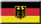 GERJill DE RIDDER(SIMON 144)85.0001GERMatthias Alexander RATH(SIR PICARDI)82.8002GERMatthias Alexander RATH(DON FREDERIC 3)79.0003NFRiders (horse)ScoreClGERMatthias Alexander RATH(SARAHANI)87.6001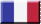 FRALUDOVIC MARTIN(ULTRABLUE DE MASSA)76.0002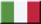 ITAMonica IEMI(LUMINOSA)75.0003FRACharlotte CHALVIGNAC(DUCO M)66.8004